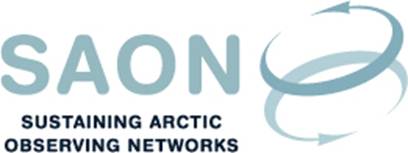 Meeting of Committee on Observations and Networks (CON)18th February 2020 15-16 CET / 9-10 am ESTTelephone conferenceDraft agendaWelcome to the call
[Lisa Loseto]Review of actions/decision from the call on 27th November 2019
[Lisa Loseto]CON chairmanship and membership 
[Lisa Loseto]Addressing SAON CON Objective 1.1: Conduct an inventory of national observational capacities. 
[A document by William Manley et al submitted to the Arctic Observing Summit could provide a framework for this activity. Jan Rene Larsen]Update from ADC, including 3rd Polar Data Forum 18-22 November 2019 [Peter Pulsifer]Upcoming H2020 call: Supporting the implementation of GEOSS in the Arctic in collaboration with Copernicus (LC-CLA-20-2020) [Jan Rene Larsen]Arctic Observing Summit 2020 
[Jan Rene Larsen].  CON meeting during ASSW/AOS in Akureyri, Iceland on 30th March 8:30-12:30 [Consider moving this to afternoon] Other upcoming events [Jan Rene Larsen]ISAR-6 - Sixth International Symposium on Arctic Research, Tokyo, Japan (2-6 March 2020)   Third Arctic Science Ministerial, Tokyo, Japan (21-22 November 2020)  Any Other BusinessNext teleconference: Doodle will be circulated